                              KARTA PRACY. cz. 1.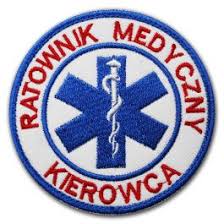                                /KOMPETENCJE SPOŁECZNE/.                              RATOWNIK MEDYCZNY.               DRZEWO CHARAKTERU.Obrysuj kontur drzewa zielonym flamastrem. Z cz.2. karty pracy wytnij te cechy charakteru, które powinny charakteryzować ratownika medycznego i doklej je do gałęzi drzewa.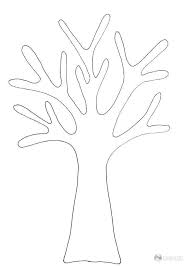 